CRO SUPLAST d.o.o.				tel.: 042 492-272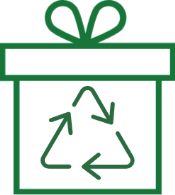 Božene Plazzeriano 4				fax: 042/330-786Gospodarska škola Varaždin			e-mail: crosuplast@gmail.com42000 VaraždinRecycled plastic souvenirs salesTRAINEE COMPANY CRO SUPLAST D.O.O. VARAŽDINis offering employment for the followingPOSTS:MANAGEMENT DEPARTMENTManaging directorAssistant managing director Key competencies: Knowledge of at least two foreign languagesICT skillsOrganisational skillsTop communication skillsTeam workConflict managementResponsibility, independence, decision-making skillsKey duties and responsibilities:Strategic planningDecision makingOrganising company business and resourcesCollecting, monitoring and reportingAnalysing business resultsWorking conditions/benefits: - free transport- motivational working atmosphere- steady job- permanent professional developmentJob application documents:Job applicationEuropass CVADMINISTRATION DEPARTMENTAdministration coordinatorDocumentation administration supportKey competencies: Knowledge of at least one foreign languageICT skillsTop communication skillsResponsibility, independence, decision-making skillsKey duties and responsibilities:Class attendance log keepingDealing with customersForwarding messages to relevant departmentsRegistry book keepingStatistical data processingWorking conditions/benefits: - free transport- motivational working atmosphere- steady job- permanent professional developmentJob application documents:Job applicationEuropass CVPURCHASING DEPARTMENTPurchasing managerPurchasing representativeKey competencies: Knowledge of at least one foreign languageTeam work skillsICT skillsTop communication skillsOrganisational, planning and managing skillsKey duties and responsibilities:Purchasing products LogisticsOffice and field workContacting suppliers, negotiatingGoods and stock responsibilityContinuous cost analysis and supervisionPreparing and presenting reports, analyses and plansWorking conditions/benefits: - free transport- motivational working atmosphere- steady job- permanent professional developmentJob application documents:Job applicationEuropass CVMARKETING DEPARTMENTMarketing managerMarketing representativeKey competencies: Knowledge of at least one foreign languageTeam work skillsICT skillsTop communication skillsOrganisational, planning and managing skillsKey duties and responsibilities:Designing marketing productsOffice and field workMarketing team management and supervisionContinuous analysis and monitoring of marketing productsWorking conditions/benefits: - free transport- motivational working atmosphere- steady job- permanent professional developmentJob application documents:Job applicationEuropass CVSALES DEPARTMENTSales managerSales representativeSales representativeKey competencies: Knowledge of at least one foreign languageTeam work skillsICT skillsTop communication skillsOrganisational, planning and managing skillsKey duties and responsibilities:Managing  existing customer relationshipsNew customer acquisitionPlanning and conducting sales activitiesClosing dealsContinuous reportingWorking conditions/benefits: - free transport- motivational working atmosphere- steady job- permanent professional developmentJob application documents:Job applicationEuropass CVSTOCK MANAGEMENTStock managerAssistant stock managerKey competencies: Knowledge of at least one foreign languageTeam work skillsICT skillsTop communication skillsOrganisational, planning and managing skillsKey duties and responsibilities:Monitoring and controlling goods and stockAccurate stock planningOrdering necessary raw materialsBalancing raw material and final product stockWorking conditions/benefits: - free transport- motivational working atmosphere- steady job- permanent professional developmentJob application documents:Job applicationEuropass CVThe applications with CV enclosed should be sent by 20th January 2018.